附件2020年秋江苏省高等学校计算机等级考试网上打印准考证流程进入河海大学官网，并点击信息门户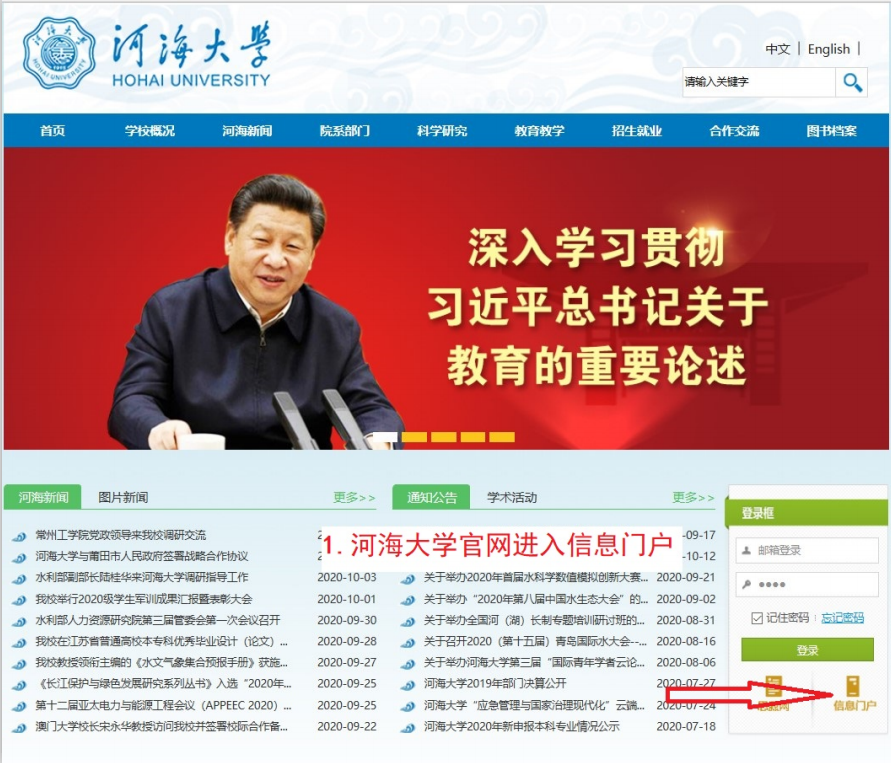 登入信息门户后点击办事大厅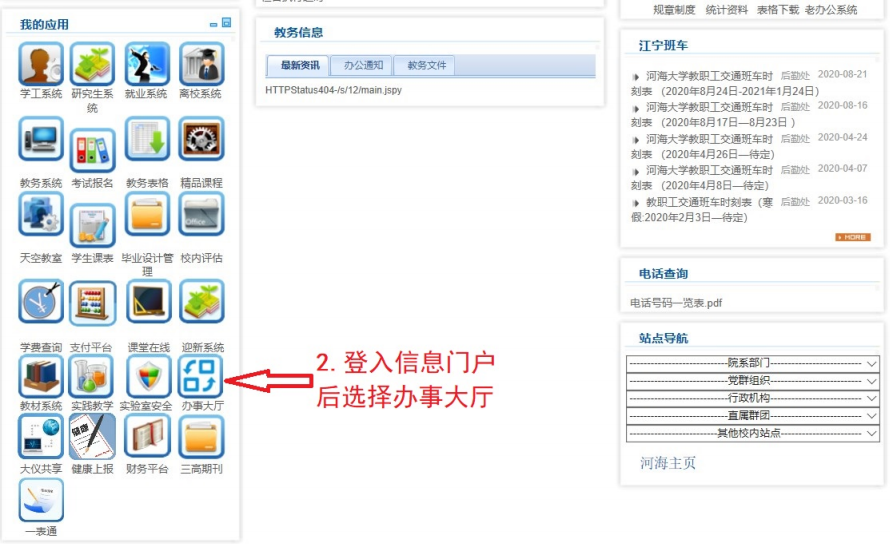 选择准考证打印（K字母分区内）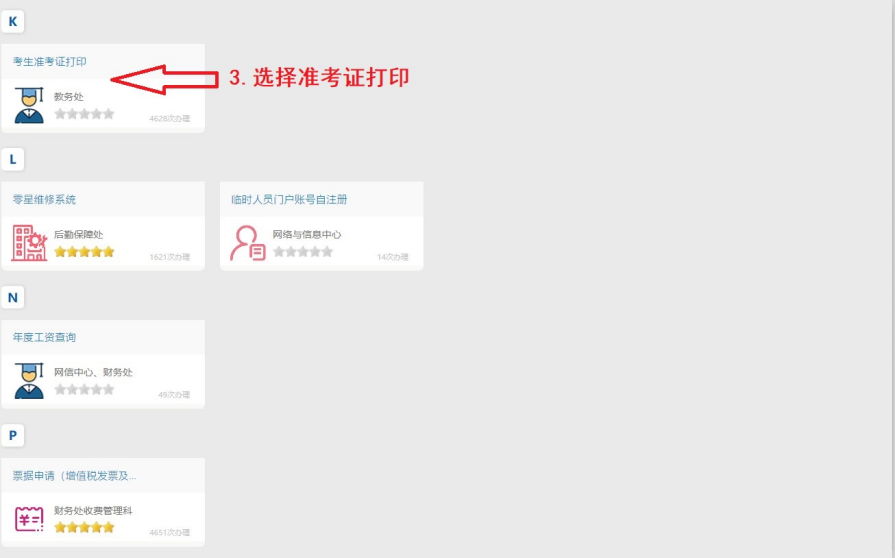 点击开始办理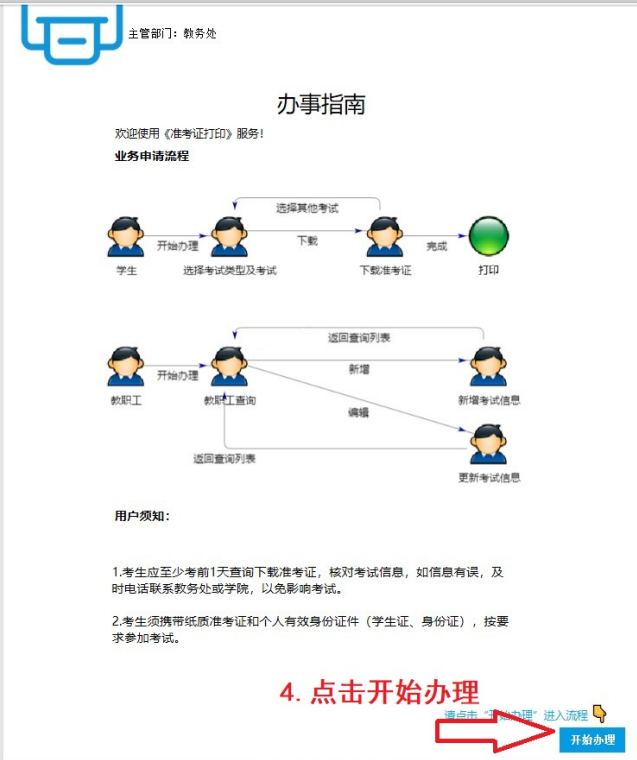 选择考试类型和考试科目（考试类型为等级考试，考试科目为已报考科目）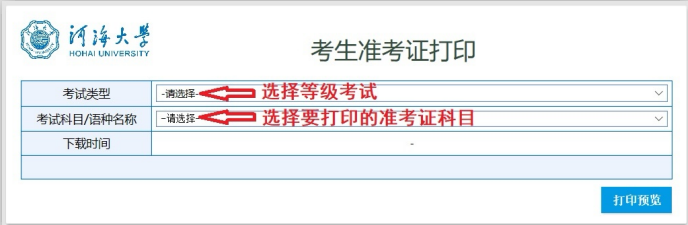 确认考试信息正确后点击打印预览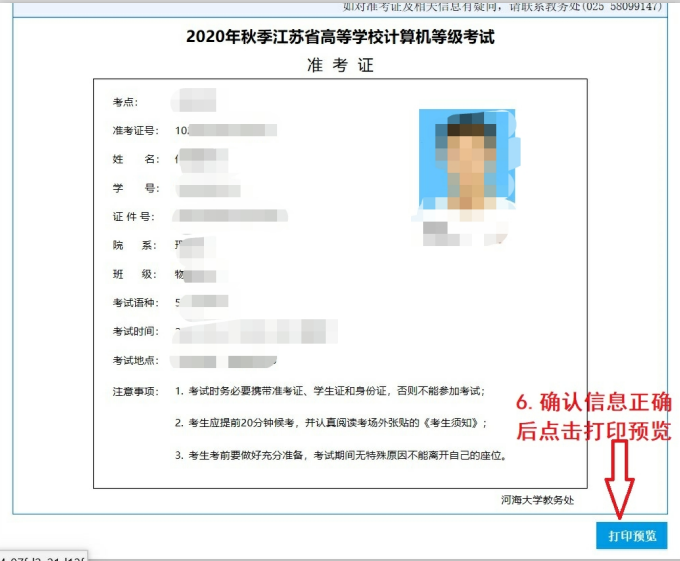 点击打印和下载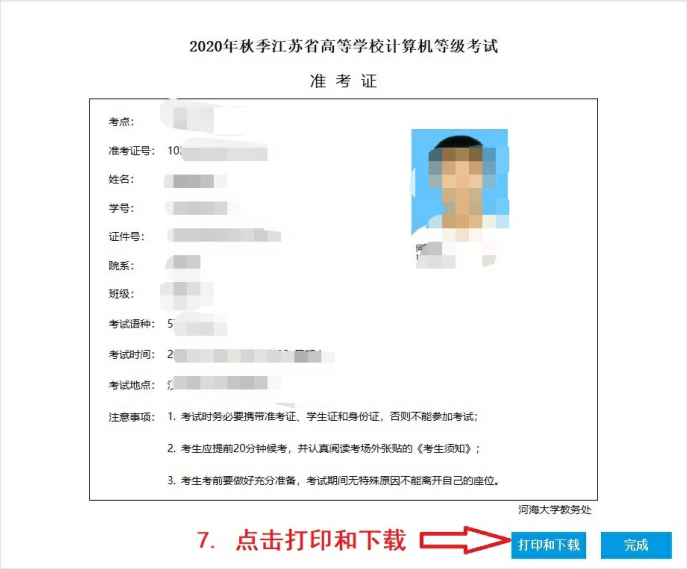 弹窗确认后点击下载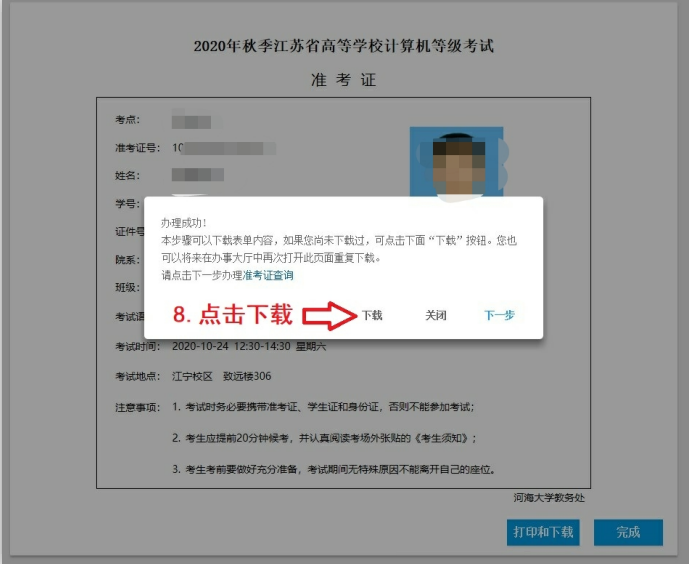 默认为PDF格式，点击确定即可，下载到本地后使用打印机自行打印准考证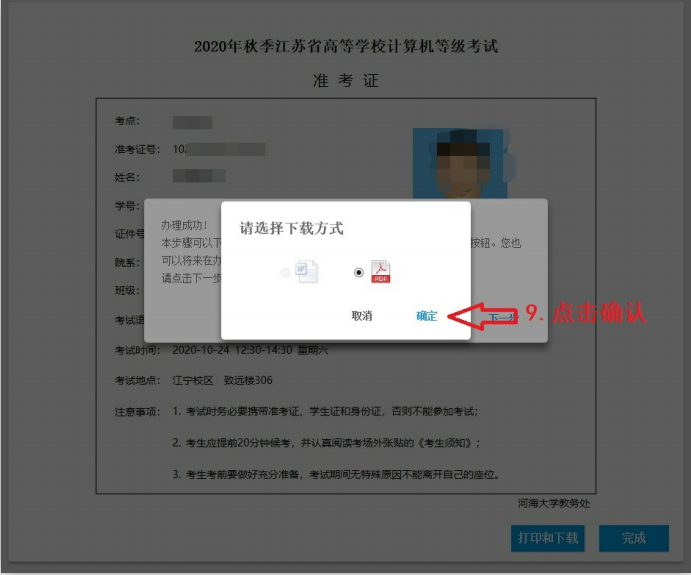 